Konspekt zajęć pozalekcyjnychTemat zajęć : Sąsiedzi Polski.Opracowanie: Magda KozmanaCzas trwania zajęć : 60 minWiek: 7-10 latCele ogólne:- poznajemy kraje sąsiadujące z PolskąCele szczegółowe:	Uczeń:- potrafi wymienić kraje sąsiadujące z Polską i ich stolice - potrafi wskazać na mapie sąsiadów Polski- z pomocą nauczyciela lub samodzielnie wskazuje flagi państw sąsiadujących (gra memory)Metody pracy: pogadanka, aktywizujące – gry logiczne, quizFormy pracy: indywidualna, grupowaPrzebieg zajęć:Powitanie uczniów i zapoznanie ich z tematem przewodnim zajęć. Uczniowie z pomocą nauczyciela lub samodzielnie wymieniają sąsiadów Polski.Przedstawienie mapy Polski z sąsiadującymi państwami i ich flagami: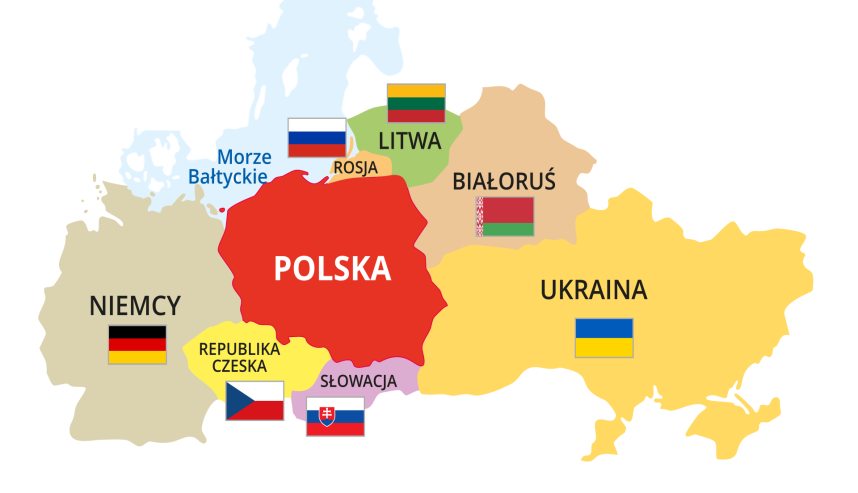 Zaznacz na mapie sąsiadów Polski:https://learningapps.org/display?v=p48e062ha20Gra memory. Znajdź parę i powiedz czyja to flaga.https://learningapps.org/display?v=prtyf72in20Samodzielnie lub z pomocą nauczyciela połącz stolicę państwa z flagą.https://learningapps.org/display?v=poff7hiu520Podsumowanie i omówienie zajęć. Pożegnanie.Konspekt zajęć rozwija:- umiejętność uczenia się - kompetencje społeczne- kompetencje informatyczne poprzez rozwiązywanie quizów i innych zadań komputerowych.